FORM 3 CHEMISTRY PAPER 1END OF TERM II 2015 MARKING SCHEME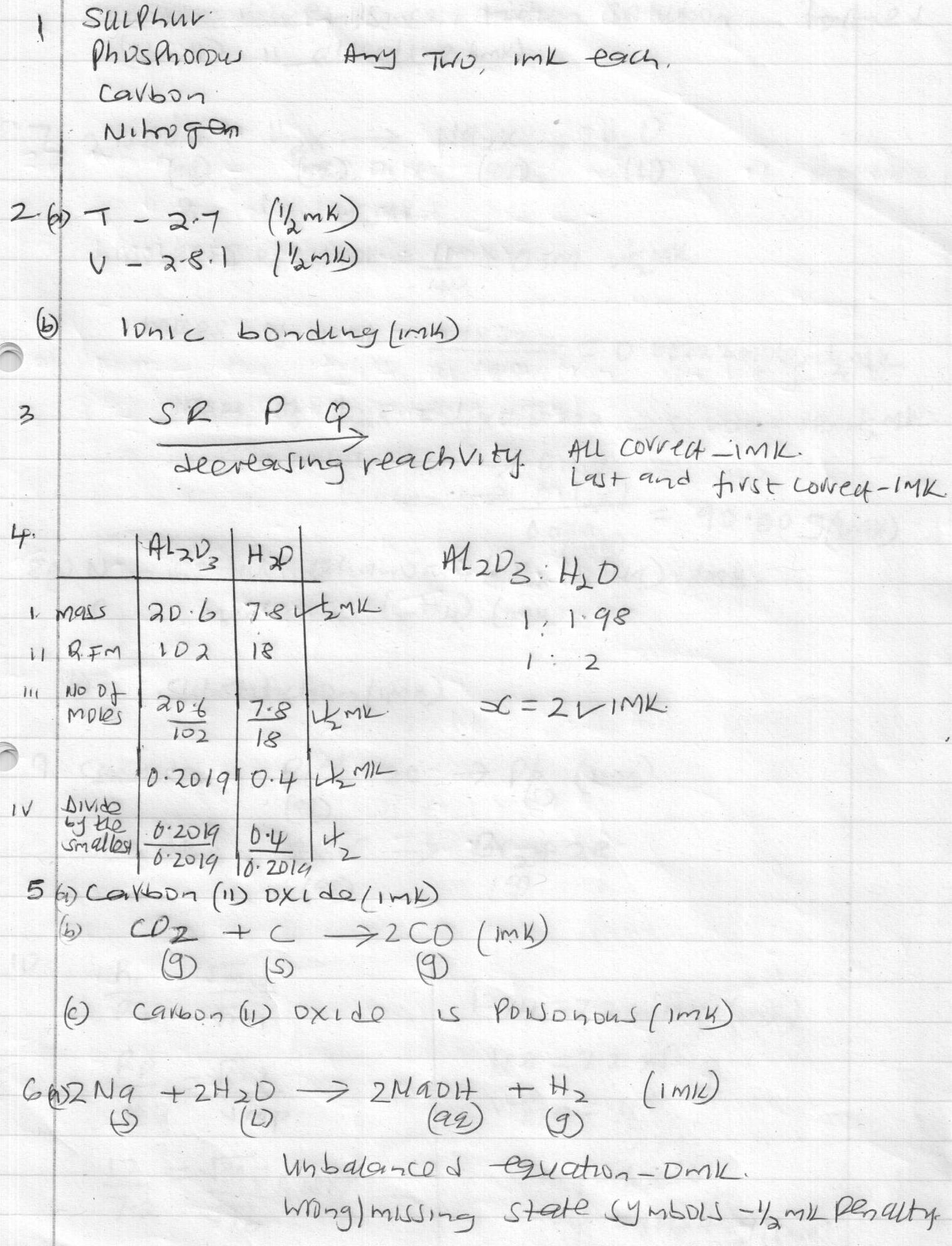 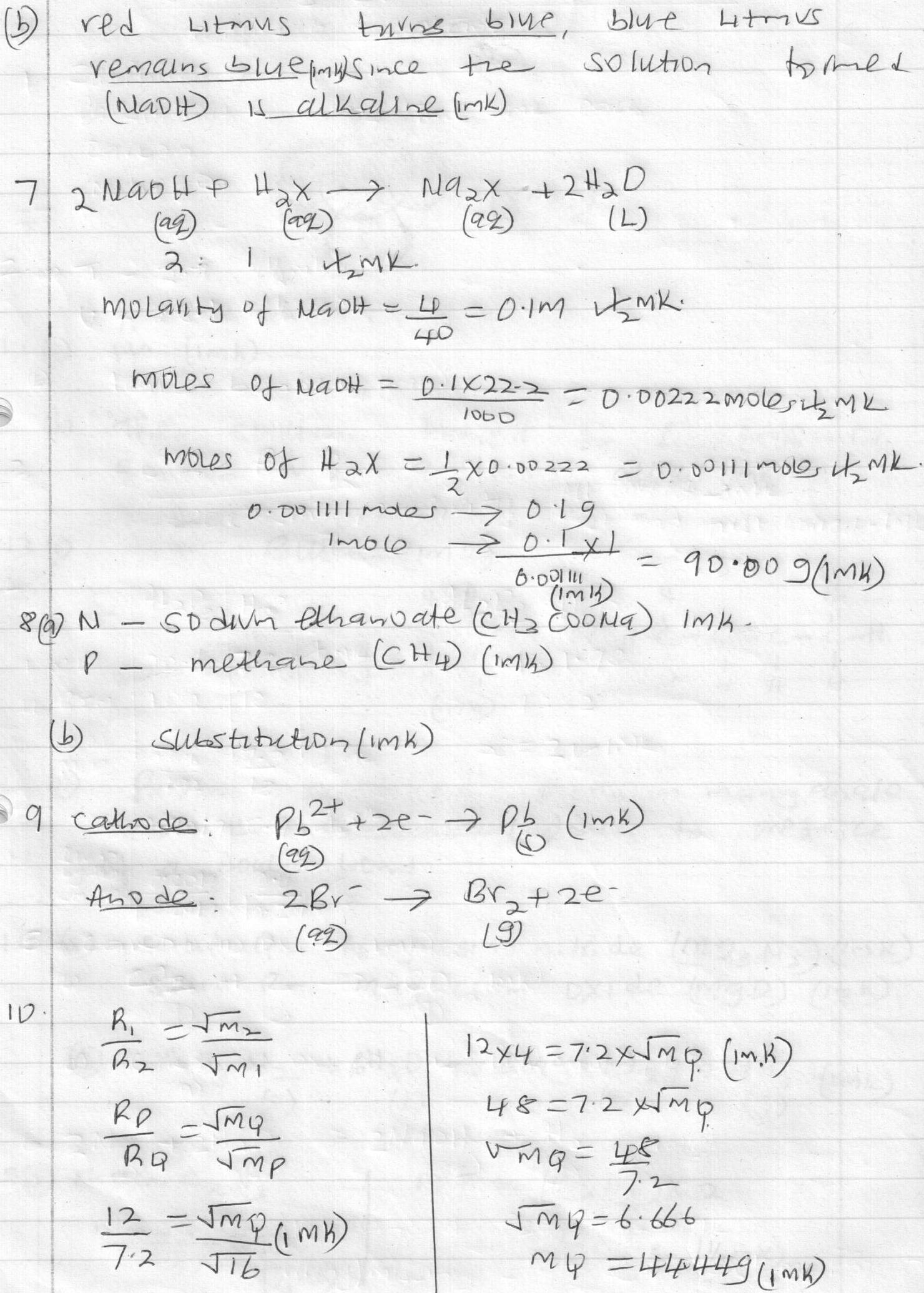 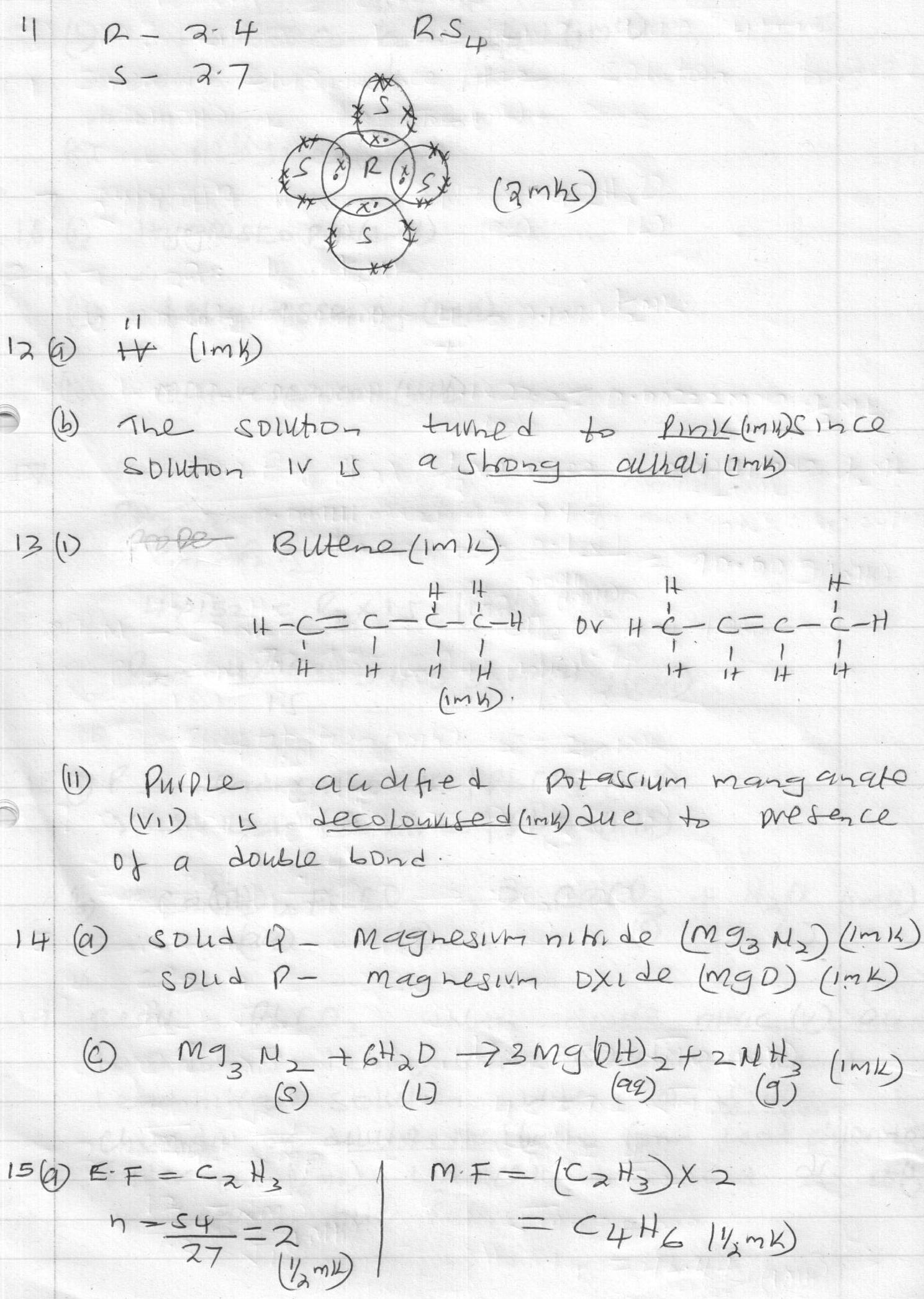 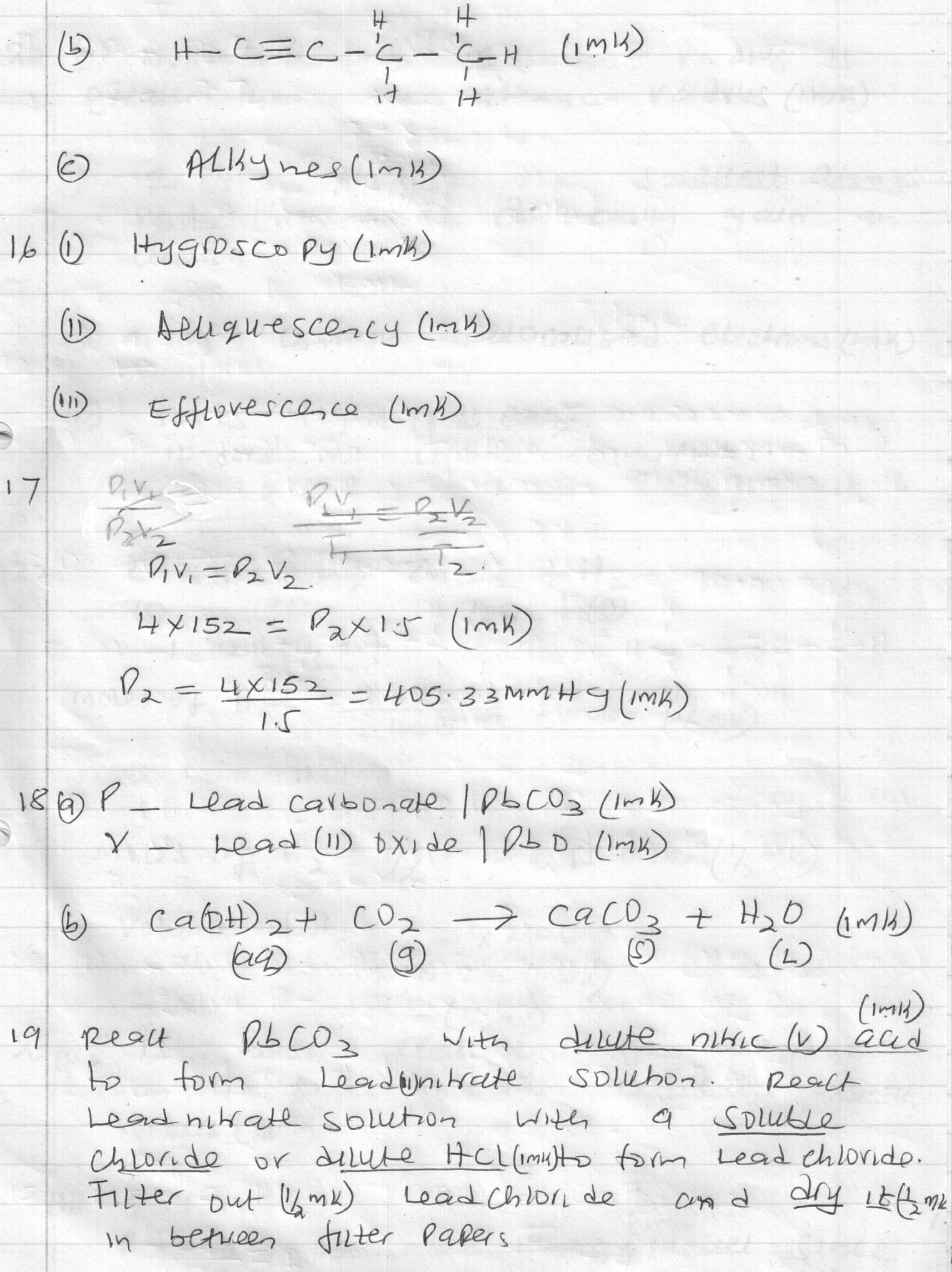 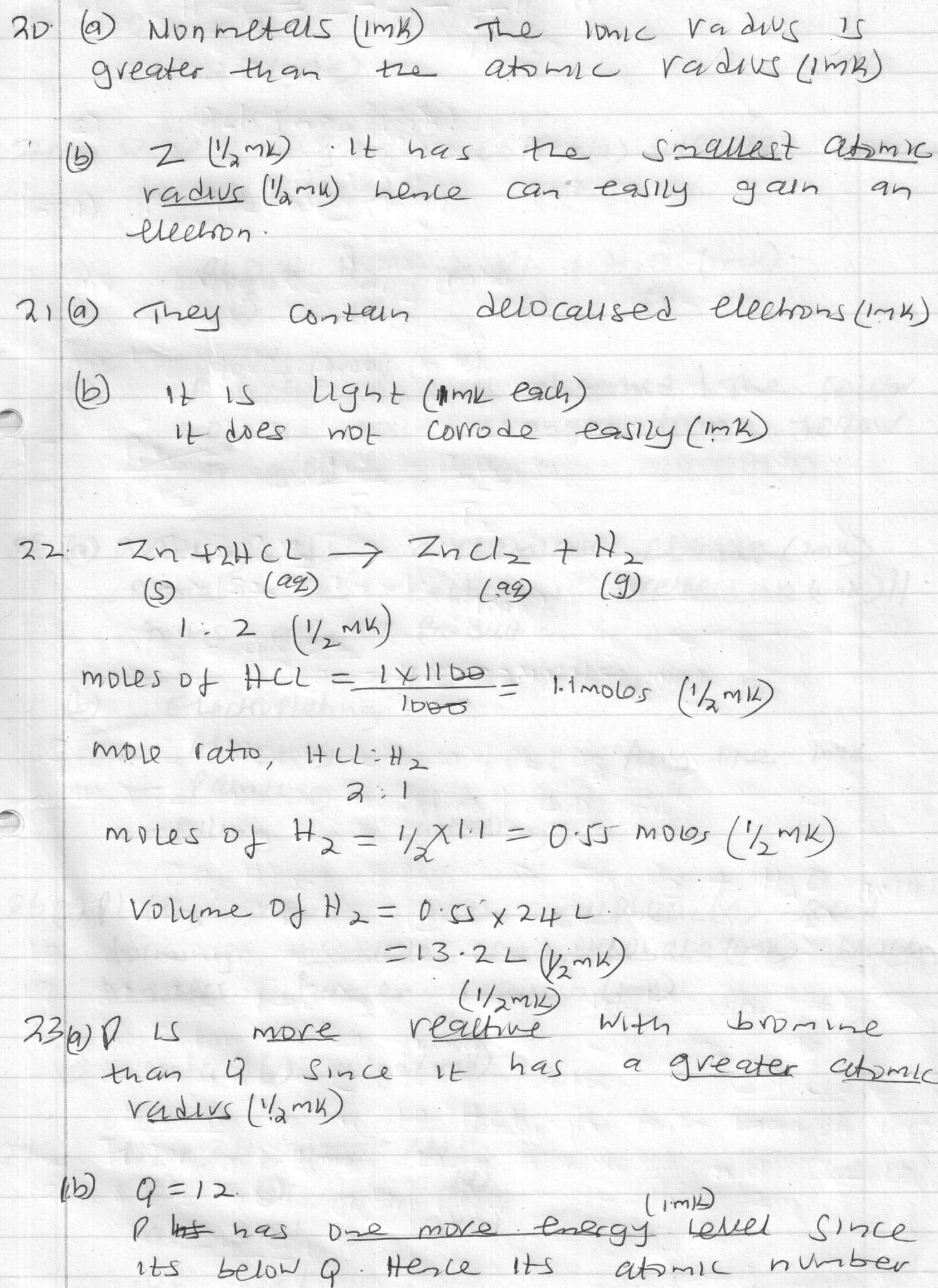 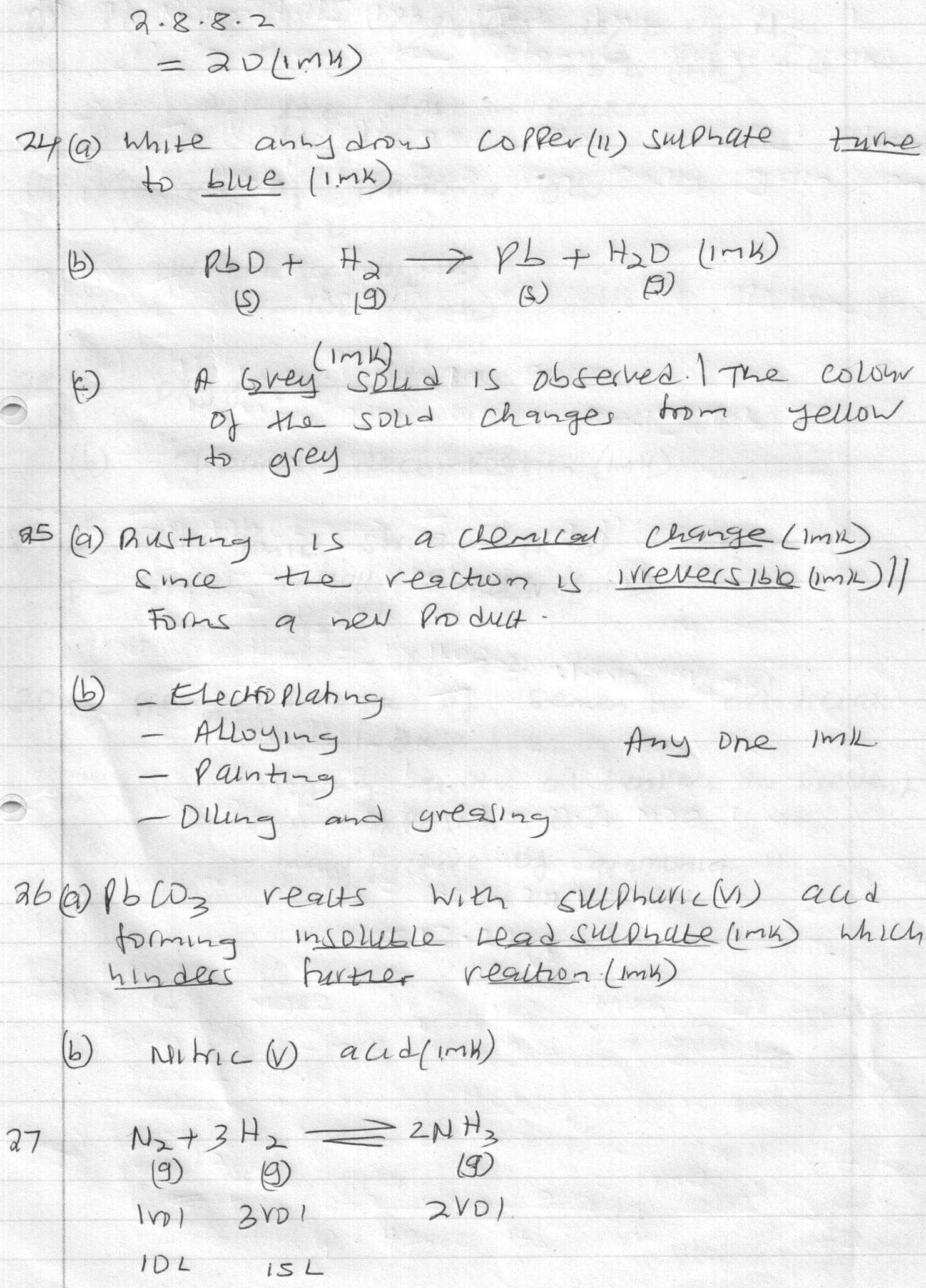 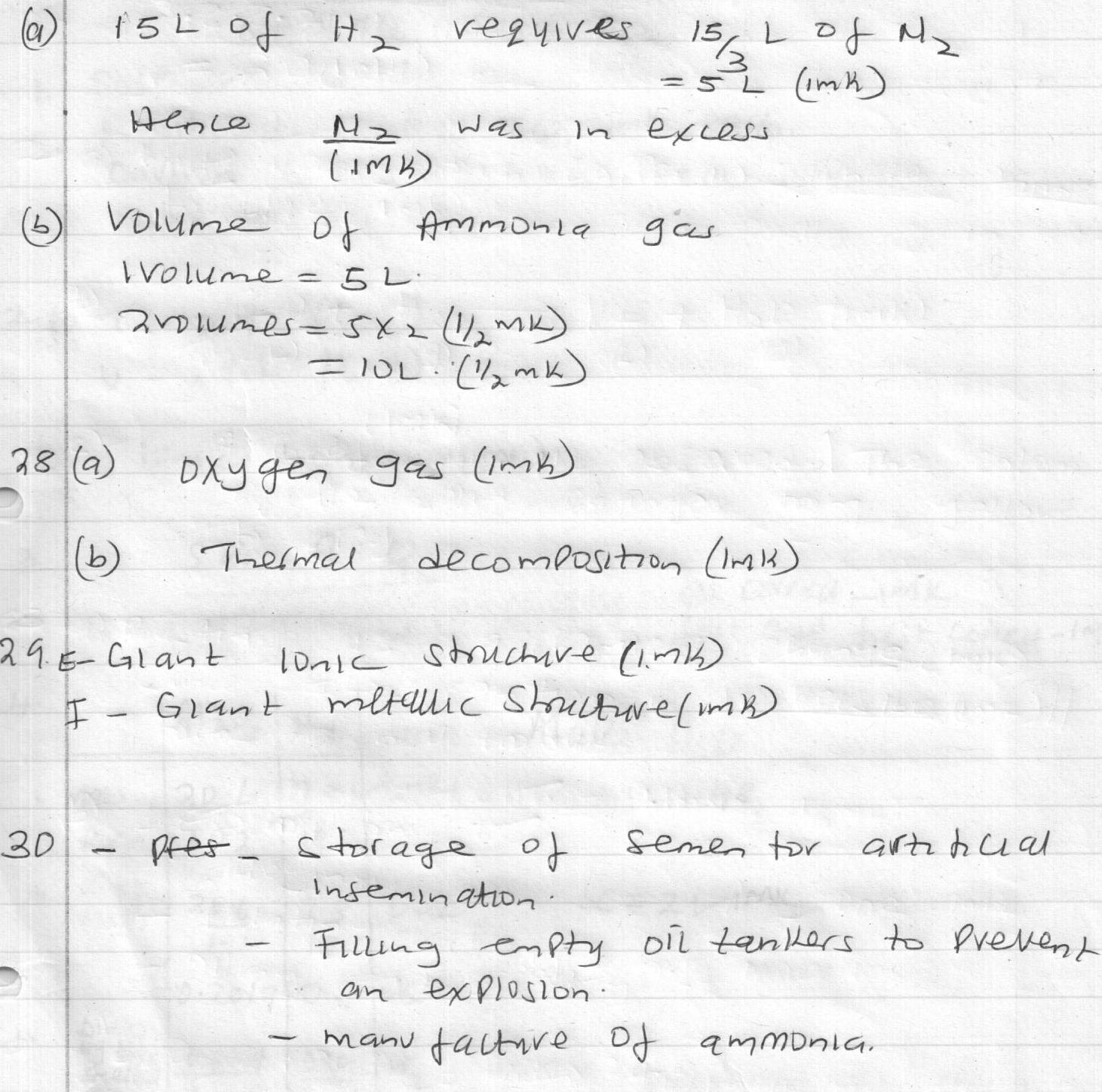 